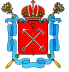 ТЕРРИТОРИАЛЬНАЯ ИЗБИРАТЕЛЬНАЯ КОМИССИЯ № 27  САНКТ-ПЕТЕРБУРГРЕШЕНИЕО приеме предложений для дополнительного зачисления в резерв составов участковых комиссий избирательных участков 
№№ 1368, 1370, 1377, 1400, 1402, 1407, 1408, 1413, 1414В соответствии со статьей 27 Федерального закона от 12.06.2002                   № 67-ФЗ «Об основных гарантиях избирательных прав и права на участие                   в референдуме граждан Российской Федерации», пунктами 11 и 18 Порядка формирования резерва составов участковых комиссий и назначения нового члена участковой комиссии из резерва составов участковых комиссий, утвержденного постановлением Центральной избирательной комиссии Российской Федерации от 05.12.2012 № 152/1137-6, решением 
Санкт-Петербургской избирательной комиссии от 19.04.2018 № 49-5 
«О резерве составов участковых избирательных комиссий                                              в Санкт-Петербурге», Территориальная избирательная комиссия № 27 
(далее – ТИК № 27) р е ш и л а : Провести сбор предложений для дополнительного зачисления                   в резерв составов участковых избирательных комиссий избирательных участков №№ 1368, 1370, 1377, 1400, 1402, 1407, 1408, 1413, 1414. Утвердить текст информационного сообщения ТИК № 27                            о приеме предложений для дополнительного зачисления в резерв составов участковых избирательных комиссий (далее – Информационное сообщение) согласно приложению к настоящему решению.Опубликовать Информационное сообщение в сетевом издании «Вестник Санкт-Петербургской избирательной комиссии».Опубликовать настоящее решение на сайте ТИК № 27 
в информационно-телекоммуникационной сети «Интернет».Направить копию настоящего решения в Санкт-Петербургскую избирательную комиссию.5. Контроль за исполнением настоящего решения возложить 
на председателя ТИК № 27 Ющенко Л.В.Председатель Территориальной избирательной комиссии № 27                                                       Л.В. ЮщенкоСекретарь Территориальной избирательной комиссии № 27                                                     Е.В. ДерябинаПриложение к решению Территориальной избирательной комиссии № 27 от «24» ноября 2023 года № 32-5Информационное сообщение Территориальной избирательной комиссии № 27  о приеме предложений для дополнительного зачисления в резерв составов участковых избирательных комиссий избирательных участков №№ 1368, 1370, 1377, 1400, 1402, 1407, 1408, 1413, 1414Руководствуясь статьей 27 Федерального закона «Об основных гарантиях избирательных прав и права на участие в референдуме граждан Российской Федерации» (далее – 67-ФЗ), пунктами 11 и 18 Порядка формирования резерва составов участковых комиссий и назначения нового члена участковой комиссии из резерва составов участковых комиссий, утвержденного постановлением Центральной избирательной комиссии Российской Федерации от 05.12.2012 № 152/1137-6 (далее – Порядок), решением Санкт-Петербургской избирательной комиссии от 19.04.2018 
№ 49-5 «О резерве составов участковых избирательных комиссий 
в Санкт-Петербурге», Территориальная избирательная комиссия № 27 
(далее – ТИК № 27) объявляет прием предложений по кандидатурам 
для дополнительного зачисления в резерв составов участковых избирательных комиссий избирательных участков №№ 1368, 1370, 1377, 1400, 1402, 1407, 1408, 1413, 1414. Прием документов осуществляется ТИК № 27 в течение 30 дней 
со дня опубликования настоящего сообщения, с 27 ноября 2023 года 
по 26 декабря 2023 года включительно по рабочим дням: понедельник, среда, пятница с 11:00 до 15:00, вторник, четверг с 13:00 до 17:00, по адресу: 
Санкт-Петербург, Московский пр., д. 129, каб. 344. При внесении предложения (предложений) по кандидатурам 
для включения в резерв составов участковых избирательных комиссий 
избирательных участков №№ 1368, 1370, 1377, 1400, 1402, 1407, 1408, 1413, 1414 необходимо представить документы, перечень которых определен Порядком.Дополнительную информацию можно уточнить по телефону 
8(812)246-29-17, на сайте Санкт-Петербургской избирательной комиссии: www.st-petersburg.izbirkom.ru, на сайте ТИК № 27: http://tik27.spbik.spb.ru.                                   Территориальная избирательная комиссия № 2724 ноября 2023 года№ 32-5